Ownership details:Name of owner of the land (the property) on which the swimming pool or spa islocated: _________________________________________________________________Postal address: ___________________________________________________________Telephone number: _______________________________________________________Email address: ___________________________________________________________Property details [include title details as and if applicable]Number______	Street/road______________________________	Suburb/Town_________________________________Postcode____________________Lot/s________	LP/PS_________ Volume/Folio _____________Type of swimming pool or spa [please tick]:Permanent swimming pool 		¨Permanent spa 				¨Relocatable swimming pool		¨ Relocatable spa				¨Permanent Pool/SpaFor permanent swimming pools and spas, the approximate date that the swimming pool or spa was constructed: Construction Date: _______________________Please provide copies of any relevant building permit if available and/or any other documentation that provides evidence of when the swimming pool or spa was constructed. Documentation/Information Attached: ¨Relocatable Pool/SpaFor relocatable swimming pools and relocatable spas, the date that the relocatable swimming pool or relocatable spa was erected: Erection Date: _______________________ Other Building Work/Changes to Pool BarrierIs there any other building work that has altered or resulted in changes to the barrier since the swimming pool or spa was constructed or erected:No ¨  OR Yes ¨[if yes, please provide details and copies of any relevant building permit or other documentation]Details: ________________________________________________________________Documentation/Information Attached: ¨Signature: ____________________________ Date: __________________________Payment (Registration and Search fee: $84.90) 1-00624-1007  Pay over the phoneCall us on 1300 787 624 to pay with your credit card.Pay in personCustomer Service Centre
20 Siding Avenue, OfficerPool Registration - Form 22Application to Register a Swimming Pool or SpaBuilding Regulations 2018Regulation 147P(1)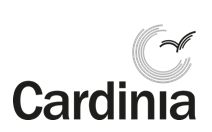 Protection of the PublicReport and Consent – Building Permit ApplicationBuilding Regulations 2006 (Regulation 604(4))